Table e-1 Characteristics of DMF/MEF-treated patients with MSAbbreviations: DMF = dimethyl fumarate; MEF = monoethyl fumarate; MS = multiple sclerosis; RRMS = relapsing-remitting multiple sclerosis.Table e-2 Specific genes/pathways in mice most impacted by DMF and MEFAbbreviations: DMF = dimethyl fumarate; MEF = monoethyl fumarate; MS = multiple sclerosis; RRMS = relapsing-remitting multiple sclerosis.Table e-3 Specific pathways in mice most impacted by a combination of DMF and MEFAbbreviations: DEG = differentially expressed gene; ILN = inguinal lymph node; MLN = mesenteric lymph node.Pathways with significant changes (p<0.01) after treatment of mice with the combination of DMF and MEF.Figure e-1 Steady-state tissue-specific DEGs in response to chronic DMF, MEF, and DMF/MEF administration in mice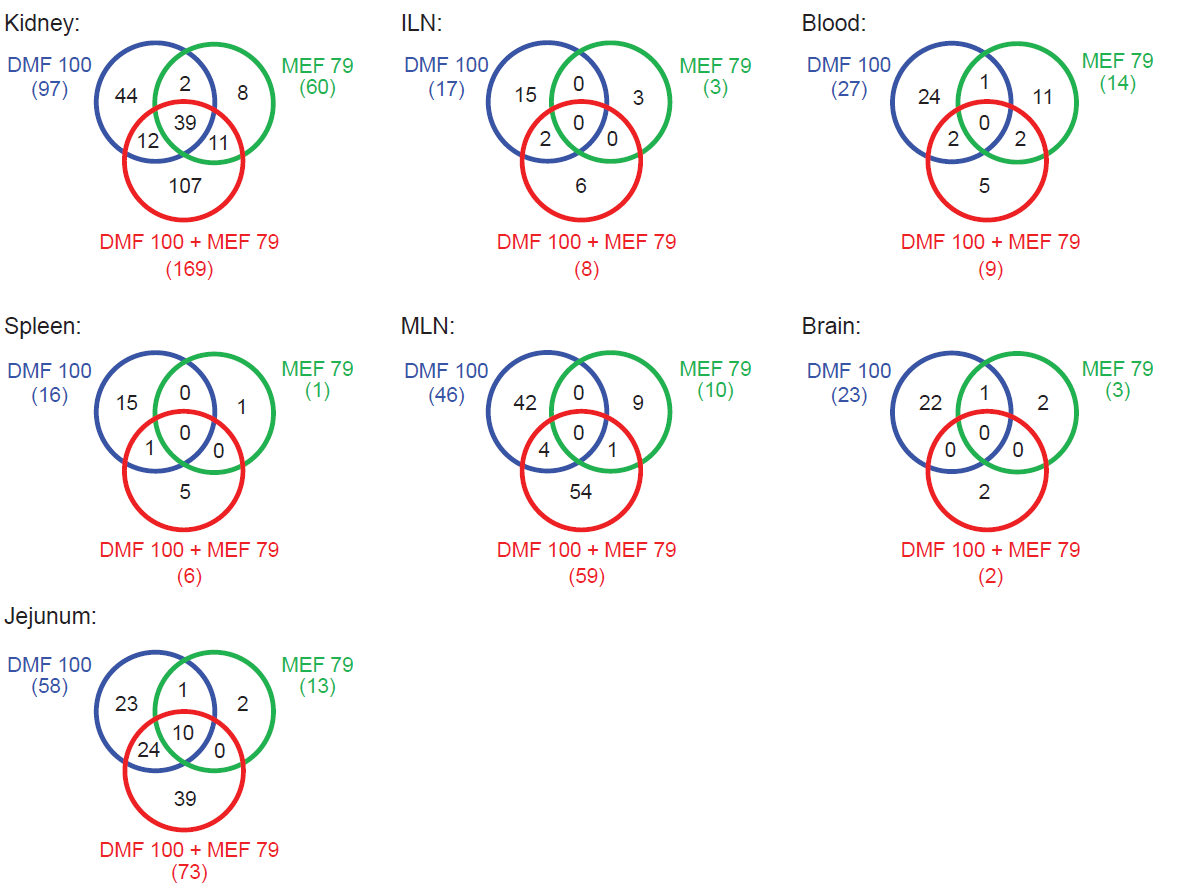 Tissue was harvested after 10 days of daily treatment with DMF, MEF, or DMF/MEF. DEGs were identified by comparing the groups DMF-vs-vehicle, MEF-vs-vehicle, and DMF/MEF-vs-vehicle in each tissue. The number in parentheses designates the total number of DEGs for that treatment. DEG = differentially expressed gene; DMF = dimethyl fumarate; ILN = inguinal lymph node; MLN = mesenteric lymph node; MEF = monoethyl fumarate.CharacteristicPatients (N = 36)MS disease course, n/NRRMS or relapsing progressive MS18/36Progressive MS17/36Neuromyelitis optica1/36Any previous MS medication, n/N28/36MS therapy within 3 months before switch, n/NNone26/36Interferon-beta formulations5/36Fingolimod2/36Mitoxantrone2/36Azathioprine1/36Mean (SD) age at switch to MEF/DMF, y56 (10.6)Female, n/N24/36MS duration (SD) at switch to MEF/DMF, y13.1 (7.8)IV steroids at baseline (within 2 weeks), n/N3/36Mean (SD) IV steroids dose, mg1167 (577)Immunosuppressive drug in medical history, n/N16/36Mitoxantrone, n/N14/36Mean (SD) cumulative dose of mitoxantrone, mg/m2 body surface area73 (31.6)Mean (SD) interval between mitoxantrone and Fumaderm©, y2.4 (1.9)Azathioprine, n/N3/36Mean (SD) interval between azathioprine and Fumaderm©, y7.7 (6.8)Methotrexate, n/N2/36Mean (SD) interval between methotrexate and Fumaderm©, y2 (1.4)Switch MEF/DMF to DMFMean (SD) therapy durations MEF/DMF, mo12 (8)Mean (SD) follow-up during DMF, mo7.7 (4.1)No therapy-free interval, n/N6/7Therapy-free interval, wk (n)6 (1)PathwaysGene Symbols-log (P-value)Interaction PathwaysAldosterone Signaling in Epithelial CellsDNAJA1, DNAJB1, HSPA8, HSPH1, SOS13.13Assembly of RNA Polymerase III ComplexGTF3C4, GTF3C22.790Unfolded protein responseHspa1b, HSPA8, HSPH12.68Huntington's Disease SignalingHspa1b, DNAJB1, HSPA8, NCOR1, SOS12.34DMF-specific PathwaysNRF2-mediated Oxidative Stress ResponseSQSTM1, GSTA3, GSTA5, GCLC, CBR1, TXN, NQO1, GSTK1, MGST1, PRDX1, GSTM1, GSTM5, CAT, AOX1, MAFG, FTL, GSTP1, FTH19.27Xenobiotic Metabolism SignalingGSTA3, GSTA5, GCLC, UGT2B7, UGT1A9 (includes others), CAMK2D, Ces1g, NQO1, GSTK1, MGST1, ESD, GSTM1, GSTM5, CAT, UGT2B28, FTL, NDST1, GSTP1, ABCC3, UGT1A67.92Glutathione-mediated DetoxificationGSTA3, GSTA5, GSTM1, GSTM5, GSTP1, GSTK1, MGST16.48Aryl Hydrocarbon Receptor SignalingGSTA3, GSTA5, GSTM1, GSTM5, RBL1, NQO1, GSTP1, GSTK1, CTSD, MGST14.13Nicotine Degradation IIIUGT2B7, UGT1A9 (includes others), AOX1, UGT2B28, Aox3, UGT1A63.71Formaldehyde Oxidation II (Glutathione-dependent)ADH5, ESD3.61Nicotine Degradation IIUGT2B7, UGT1A9 (includes others), AOX1, UGT2B28, Aox3, UGT1A63.34Serotonin DegradationUGT2B7, UGT1A9 (includes others), ADH5, ALDH2, UGT2B28, UGT1A63.30LPS/IL-1 Mediated Inhibition of RXR FunctionGSTA3, GSTA5, GSTM1, GSTM5, CAT, APOE, NDST1, GSTP1, GSTK1, MGST1, ABCC33.14Thyroid Hormone Metabolism II (via Conjugation and/or Degradation)UGT2B7, UGT1A9 (includes others), UGT2B28, UGT1A62.67Pentose Phosphate Pathway (Oxidative Branch)PGD, G6PD2.62Glutathione Redox Reactions IPRDX6, GSTK1, MGST12.51Superoxide Radicals DegradationCAT, NQO12.31Estrogen-mediated S-phase EntryE2F6, SKP2, RBL12.22Role of BRCA1 in DNA Damage ResponseE2F6, RFC1, FAM175A, SMARCA2, RBL12.12MEF-specific PathwaysRhoA SignalingMYL12B, PIP5K1A, ROCK1, CDC42EP3, ACTR3, RDX3.10Apoptosis SignalingMAP2K7, KRAS, PARP1, ROCK1, CYCS2.92Signaling by Rho Family GTPasesMAP2K7, GNG5, MYL12B, PIP5K1A, ROCK1, CDC42EP3, ACTR3, RDX2.91Death Receptor SignalingMAP2K7, PARP1, TNKS2, ROCK1, CYCS2.86Sphingosine and Sphingosine-1-phosphate MetabolismSGPP1, ASAH12.67fMLP Signaling in NeutrophilsKRAS, Calm1 (includes others), GNG5, PPP3CB, ACTR32.55Cardiac Hypertrophy SignalingMAP2K7, KRAS, Calm1 (includes others), GNG5, MYL12B, PPP3CB, ROCK12.41autophagyNBR1, LAMP2, BECN12.40RhoGDI SignalingGNG5, MYL12B, PIP5K1A, ROCK1, ACTR3, RDX2.34Ephrin Receptor SignalingKRAS, GNG5, RAP1B, ABI1, ROCK1, ACTR32.32B Cell Receptor SignalingMAP2K7, KRAS, BCL6, Calm1 (includes others), RAP1B, PPP3CB2.30Role of NFAT in Cardiac HypertrophyMAP2K7, CSNK1A1, KRAS, Calm1 (includes others), GNG5, PPP3CB2.27Regulation of IL-2 Expression in Activated and Anergic T LymphocytesMAP2K7, KRAS, Calm1 (includes others), PPP3CB2.26Axonal Guidance SignalingKRAS, GNG5, TUBB6, MYL12B, NRP1, RAP1B, PPP3CB, ROCK1, BRCC3, ACTR32.25Regulation of the Epithelial-Mesenchymal Transition PathwayMAP2K7, ESRP2, KRAS, PSEN2, FRS2, ZEB22.21Telomere Extension by TelomeraseTNKS2, HNRNPA2B12.11UVA-Induced MAPK SignalingKRAS, PARP1, TNKS2, CYCS2.10Granzyme B SignalingPARP1, CYCS2.06Regulation of Actin-based Motility by RhoMYL12B, PIP5K1A, ROCK1, ACTR32.05RAN SignalingRAN, KPNB12.01TissueIngenuity Canonical PathwaysProportion of pathway molecules represented in DEG listGenesP-valueBloodAryl Hydrocarbon Receptor Signaling1.17E-02NQO1,TGM21.10E-03BloodSuperoxide Radicals Degradation1.25E-01NQO12.19E-03BloodPregnenolone Biosynthesis7.69E-02MICAL32.19E-03BloodHistidine Degradation VI5.00E-02MICAL33.31E-03BloodUbiquinol-10 Biosynthesis (Eukaryotic)3.33E-02MICAL34.79E-03BrainSuperoxide Radicals Degradation1.25E-01NQO16.31E-04BrainNicotine Degradation III1.37E-02Aox35.37E-03BrainNicotine Degradation II1.18E-02Aox36.31E-03BrainHypoxia Signaling in the Cardiovascular System1.47E-02NQO16.92E-03ILNAryl Hydrocarbon Receptor Signaling1.17E-02GSTM5,NQO17.76E-04ILNNRF2-mediated Oxidative Stress Response1.03E-02GSTM5,NQO11.29E-03ILNSuperoxide Radicals Degradation1.25E-01NQO11.86E-03ILNXenobiotic Metabolism Signaling6.94E-03GSTM5,NQO12.88E-03ILNGlutathione-mediated Detoxification2.27E-02GSTM58.71E-03JejunumXenobiotic Metabolism Signaling5.56E-02ABCC2,ABCC3,ALDH1A1,CES1,Ces1, GCLC,GSTA3,GSTA5,GSTK1,GSTM1,Gstm3,GSTM4,GSTM5,NQO1,UGT2B15,UGT2B71.58E-18JejunumGlutathione-mediated Detoxification1.82E-01GSTA3,Gsta4,GSTA5,GSTK1,GSTM1,Gstm3,GSTM4,GSTM52.00E-15JejunumNRF2-mediated Oxidative Stress Response5.64E-02ABCC2,CBR1,GCLC,GSTA3,GSTA5,GSTK1,GSTM1,Gstm3,GSTM4,GSTM5,NQO15.01E-13JejunumLPS/IL-1 Mediated Inhibition of RXR Function4.49E-02ABCC2,ABCC3,ACOX2,ALDH1A1,GSTA3,GSTA5,GSTK1,GSTM1,Gstm3,GSTM4,GSTM55.01E-12JejunumAryl Hydrocarbon Receptor Signaling5.26E-02ALDH1A1,GSTA3,GSTA5,GSTK1,GSTM1,Gstm3,GSTM4,GSTM5,NQO15.01E-11JejunumPXR/RXR Activation5.43E-02ABCC2,ABCC3,ALDH1A1,Aldh1a7,GSTM16.17E-07JejunumSerotonin Degradation5.13E-02ALDH1A1,Aldh1a7,UGT2B15,UGT2B71.51E-05JejunumGlutathione Biosynthesis1.82E-01GCLC,GSS1.78E-05JejunumHistamine Degradation6.90E-02ALDH1A1,Aldh1a74.47E-04JejunumÎ³-glutamyl Cycle7.14E-02GCLC,GSS6.03E-04JejunumFatty Acid Î±-oxidation8.70E-02ALDH1A1,Aldh1a76.92E-04JejunumOxidative Ethanol Degradation III5.00E-02ALDH1A1,Aldh1a76.92E-04JejunumPutrescine Degradation III6.67E-02ALDH1A1,Aldh1a77.76E-04JejunumTryptophan Degradation X (Mammalian, via Tryptamine)6.90E-02ALDH1A1,Aldh1a78.71E-04JejunumEthanol Degradation IV6.90E-02ALDH1A1,Aldh1a78.71E-04JejunumDopamine Degradation5.26E-02ALDH1A1,Aldh1a71.58E-03JejunumSorbitol Degradation I2.00E-01SORD2.45E-03JejunumRetinoate Biosynthesis I5.41E-02AKR1B10,ALDH1A12.82E-03JejunumThyroid Hormone Metabolism II (via Conjugation and/or Degradation)3.77E-02UGT2B15,UGT2B72.82E-03JejunumEthanol Degradation II4.65E-02ALDH1A1,Aldh1a72.95E-03JejunumRetinol Biosynthesis4.44E-02CES1,Ces1e3.31E-03JejunumNoradrenaline and Adrenaline Degradation3.77E-02ALDH1A1,Aldh1a73.55E-03JejunumNicotine Degradation III2.74E-02UGT2B15,UGT2B77.24E-03JejunumL-serine Degradation1.67E-01SRR7.41E-03JejunumMelatonin Degradation I3.03E-02UGT2B15,UGT2B78.13E-03JejunumSuperpathway of Melatonin Degradation2.47E-02UGT2B15,UGT2B79.55E-03JejunumHeme Degradation9.09E-02BLVRB9.77E-03JejunumNicotine Degradation II2.35E-02UGT2B15,UGT2B79.77E-03KidneyLXR/RXR Activation6.47E-02ALB,APOA1,APOC1,APOC2,APOC3,APOE,GC,SERPINA1,TTR7.41E-08KidneyLPS/IL-1 Mediated Inhibition of RXR Function4.49E-02ALAS1,ALDH3A1,APOC1,APOC2,APOE,FABP5,GSTA3,Gstm3,GSTM4,GSTM5,GSTP11.58E-07KidneyNRF2-mediated Oxidative Stress Response5.13E-02AOX1,EPHX1,GSR,GSTA3,Gstm3,GSTM4,GSTM5,GSTP1,HMOX1,NQO12.14E-07KidneyGlutathione-mediated Detoxification1.14E-01GSTA3,Gstm3,GSTM4,GSTM5,GSTP18.13E-07KidneyAtherosclerosis Signaling5.76E-02ALB,APOA1,APOC1,APOC2,APOC3,APOE,PLA2G7,SERPINA11.07E-06KidneyXenobiotic Metabolism Signaling3.82E-02ALDH3A1,Ces2b/Ces2c,GSTA3,Gstm3,GSTM4,GSTM5,GSTP1,HMOX1,NQO1,UGT2B10,UGT2B151.20E-06KidneyNicotine Degradation III6.85E-02AOX1,CYP2D6,CYP2J2,UGT2B10,UGT2B151.91E-05KidneyIL-12 Signaling and Production in Macrophages4.46E-02ALB,APOA1,APOC1,APOC2,APOC3,APOE,SERPINA12.29E-05KidneyClathrin-mediated Endocytosis Signaling4.04E-02ALB,APOA1,APOC1,APOC2,APOC3,APOE,ITGB6,SERPINA12.29E-05KidneyAryl Hydrocarbon Receptor Signaling4.09E-02ALDH3A1,GSTA3,Gstm3,GSTM4,GSTM5,GSTP1,NQO13.02E-05KidneyPentose Phosphate Pathway1.30E-01G6PD,PGD,TKT3.89E-05KidneyNicotine Degradation II5.88E-02AOX1,CYP2D6,CYP2J2,UGT2B10,UGT2B154.17E-05KidneyProduction of Nitric Oxide and Reactive Oxygen Species in Macrophages3.30E-02ALB,APOA1,APOC1,APOC2,APOC3,APOE,SERPINA11.41E-04KidneyHeme Degradation1.82E-01BLVRB,HMOX12.34E-04KidneyPentose Phosphate Pathway (Oxidative Branch)1.82E-01G6PD,PGD3.89E-04KidneyMelatonin Degradation I6.06E-02CYP2D6,CYP2J2,UGT2B10,UGT2B153.98E-04KidneySuperpathway of Melatonin Degradation4.94E-02CYP2D6,CYP2J2,UGT2B10,UGT2B155.62E-04KidneyCoagulation System7.89E-02PLAU,PLAUR,SERPINA11.38E-03KidneyFXR/RXR Activation3.64E-02APOA1,APOC2,APOC3,APOE2.14E-03KidneyAcute Phase Response Signaling2.76E-02ALB,APOA1,HMOX1,SERPINA1,TTR4.37E-03KidneySerotonin Degradation3.85E-02ALDH3A1,UGT2B10,UGT2B156.76E-03MLNAirway Pathology in Chronic Obstructive Pulmonary Disease1.82E-01MMP2,MMP91.00E-04MLNNRF2-mediated Oxidative Stress Response2.05E-02GSTA3,GSTM5,HMOX1,NQO13.89E-04MLNGlutathione-mediated Detoxification4.55E-02GSTA3,GSTM51.32E-03MLNXenobiotic Metabolism Signaling1.39E-02GSTA3,GSTM5,HMOX1,NQO11.78E-03MLNHepatic Fibrosis / Hepatic Stellate Cell Activation1.94E-02AGTR1,MMP2,MMP92.40E-03MLNAryl Hydrocarbon Receptor Signaling1.75E-02GSTA3,GSTM5,NQO12.45E-03MLNInhibition of Matrix Metalloproteases5.00E-02MMP2,MMP92.57E-03MLNIL-8 Signaling1.33E-02HMOX1,MMP2,MMP95.62E-03MLNGlioma Invasiveness Signaling3.03E-02MMP2,MMP95.62E-03MLNEicosanoid Signaling2.33E-02LTC4S,PTGDS6.61E-03MLNHeme Degradation9.09E-02HMOX17.76E-03MLNLPS/IL-1 Mediated Inhibition of RXR Function1.22E-02GSTA3,GSTM5,HMGCS28.71E-03SpleenNRF2-mediated Oxidative Stress Response1.54E-02AOX1,GSTA3,GSTM58.13E-06SpleenGlutathione-mediated Detoxification4.55E-02GSTA3,GSTM52.04E-05SpleenAryl Hydrocarbon Receptor Signaling1.17E-02GSTA3,GSTM55.25E-04SpleenLPS/IL-1 Mediated Inhibition of RXR Function8.16E-03GSTA3,GSTM51.29E-03SpleenXenobiotic Metabolism Signaling6.94E-03GSTA3,GSTM51.95E-03SpleenGuanosine Nucleotides Degradation III4.35E-02AOX13.39E-03SpleenUrate Biosynthesis/Inosine 5'-phosphate Degradation4.35E-02AOX13.63E-03SpleenAdenosine Nucleotides Degradation II3.57E-02AOX14.47E-03SpleenPurine Nucleotides Degradation II (Aerobic)2.70E-02AOX15.25E-03